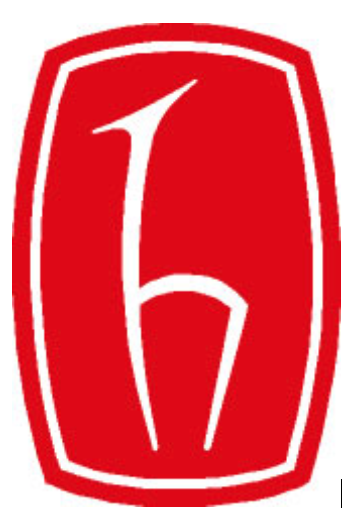 Hacettepe ÜniversitesiKalite KomisyonuÖz Değerlendirme Raporu Değerlendirme ve İzleme KomisyonuAkademik Birim Ziyaret Sonrası Çıkış Bildirimi FormuAkademik Birimin Adı:Ziyaret Tarihi:Takım Başkanı:Değerlendirici:Değerlendirici:Öğrenci Temsilci:Akademik birim ziyareti sonrasında ziyaret süresince aldığınız notları, öneri ve gözlemlerinizi Ziyaret Takımı olarak birlikte değerlendirmeniz ve aşağıda yer alan ilgili ana başlık altına yazmanızı, ilgili başlık altında yer alan Temel Standartların puanlamasında bir değişiklik varsa belirtmeniz Akademik Birime göndereceğimiz raporun hazırlanmasına bizlere yol gösterici olacaktır. Bu formun Raportör tarafından ÖRDİK Web sayfasına girilmesi gerekmektedir. Katkı ve desteğiniz için teşekkür ederiz.1.Amaç ve Hedefler 2. Eğitim Programı 3. Öğrencilerin Değerlendirilmesi 4. Öğrenciler  5. Program Değerlendirme6.Öğretim Elemanları7. Eğitsel Kaynak ve Olanaklar8. Yönetim ve Yürütme9. Sürekli Yenilenme ve GelişimDiğer belirtmek istedikleriniz